2nd Sino-Polish Seminar on Comparative Lawjointly organised bythe Institute of Law of the China Academy of Social Sciences,the Faculty of Law and Administration atthe Jagiellonian University in Kraków andthe Polish Research Centre for Law and Economy of China atthe Faculty of Law and Administration at the University of WarsawOctober 4th, 2016, University of WarsawOctober 5th, 2016, Jagiellonian University in KrakówOctober 4th, Tuesday – WarsawChairperson: Prof. Łukasz Pisarczyk, Vice-Dean for Legal Research and International Cooperation, Faculty of Law University of Warsaw10:00-10:10  Opening Remarks (5 minutes each)Prof. Li Lin, Director of CASS Law Institute Prof. Tomasz Giaro, Dean of Faculty of Law University of Warsaw10:10- 11:40 Presentations (15 minutes each)Speaker 1. Prof. Li Mingde, Innovation and Intellectual Property ProtectionSpeaker 2. Dr. Łukasz Żelechowski, Improving intellectual property protection with a view to promoting innovation – recent developments in Polish law and EU lawSpeaker 3. Prof. Xu Hui, The Developments and Expectation of Chinese Judicial System ReformSpeaker 4. Dr. Piotr Rylski, Alternative Dispute Resolution System in China and in the Western Countries: An example of Cross-Cultural DialogueSpeaker 5. Prof. Xie Zengyi, The recent development and debate on Chinese Labor Contract LawSpeaker 6. Dr. Piotr Grzebyk, Who is an employee in Chinese Labour Law? Some reflections on ILO no 198 Recommendation.11:40-12.20 Discussion12:20-12:30  Closing Remarks (5 minutes each)Dr. Piotr Bogdanowicz, Executive Board Member of Polish Research Centre for Law and Economy of China Prof. Xie Zengyi, Director of Department of Research Administration and International Cooperation CASS Law InstituteOctober 5th, Wednesday – CracowChairperson: Prof. Jerzy Pisuliński, Dean of Faculty of Law Jagiellonian University15:00-15:10  Opening Remarks (5 minutes each)Prof. Li Lin, Director of CASS Law Institute Prof. Jerzy Pisuliński, Dean of Faculty of Law Jagiellonian University15:10- 16:40   Presentations (15 minutes each)Speaker 1. Prof. Li Lin, How to Strengthen the Building of the Rule of Law in ChinaSpeaker 2. Prof. Bartosz Brożek, Legal IntuitionSpeaker 3. Prof. Lu Chao, Recent development in buildinga law-based government in ChinaSpeaker 4. Prof. Franciszek Longchamps de Bérier, Legal System or Legal Order: Confronting Challenges of Decodification in Legal PracticeSpeaker 5. Prof. Wu Jun, Implication of Consumers' Interests to the Competition Law of ChinaSpeaker 6. Dr. Joanna Lemańska, Reform of Territorial Division in Poland16:40-17.20 Discussion17:20-17:30  Closing Remarks (5 minutes each)Prof. Franciszek Longchamps de Bérier, Executive Board Member of Polish Research Centre for Law and Economy of ChinaProf. Li Mingde, Director and Professor of Intellectual Property Law Center CASS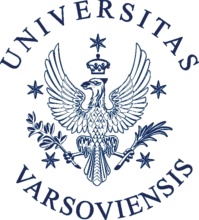 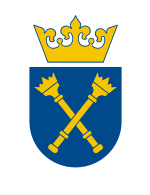 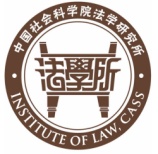 